COMMISSION DE WILAYA DE DISCIPLINEاللجنة الولائية للانضباطSaison 2022/2023REUNION DU 09/04/2023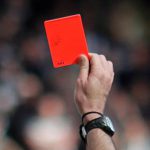 MEMBRES PRESENTS :-NOUAR  NAFAA NABIL    MAITRE-BOUMARAF   AMARA   SECRETAIRE  ORDRE DU JOUR : TRAITEMENT DES AFFAIRESPV  N° 02  (JEUNES)AFFAIRE N° 04  RENCONTRE   CRBH /USAM   DU 11/03/2023. U15  - CHENIKHER   YAHIA  LIC N° J0911  ……CRBH  ………………………………………………….……….AVERTISSEMENT POUR CAS- DEKICHE   SIFEDDINE  LIC N° 1206  ……USAM  ………………………………………………..……….AVERTISSEMENT POUR CAS- KIBOUCHE   SAAD  LIC N° J1638  ………USAM  …………………………………………….…………….AVERTISSEMENT POUR CASAFFAIRE N° 05  RENCONTRE   CRBH /USAM   DU 11/03/2023   U17  - CHIBANE   AKRAM   LIC N° J1553….…..…USAM  EST  SUSPENDU DE 02 DEUX MATCHS  FERMES POUR FAUTE  GROSSIERE   .AFFAIRE N° 06  RENCONTRE   OAF /CSRAM   DU 04/04/2023..  U19  -MEZIANI  ABDERAHMANRE   LIC N° J1203…. CSRAM   EST  SUSPENDU DE 02 DEUX MATCHS  FERMES POUR FAUTE  GROSSIERE   .-GARIOUN  AKRAM LIC N° J 1529  ………….CSRAM …………………………………………………. AVERTISSEMENT POUR CAS-KELLAB  DEBIH ANIS  LIC N° J 1158  …..….CSRAM …………………………………………………. AVERTISSEMENT POUR CAS-MIHOUBI  SABER  LIC   N° J0715………….  OAF ………………………………………………………….AVERTISSEMENT POUR CAS                                                                                                          LE SECRETAIRE  DE LA COMMISSION  NOUAR NAFAA     NABIL AMARA  BOUMARAF 